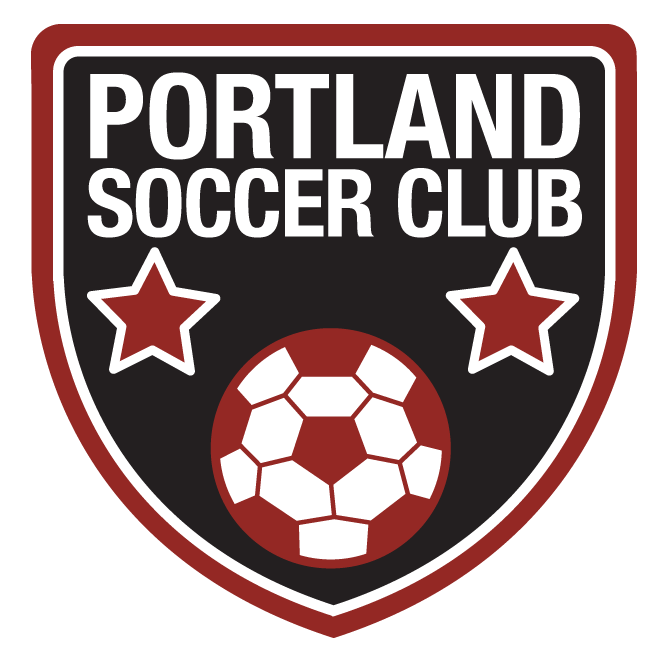 Board Meeting Minutes 12/1/2014Call to Order:  Chris Donahue, 7:15 PMPresent:  Chris Donahue, Joe Aresco, David Cohen, David Fenton,  Matt Dawson,  Nick Stevas, Jim Koji, Michelle Hair and Anne GouinAbsent: Chris Dickman, Gregg DiGennaroTreasury: (Jim Koji):  As of 12/1/14;  Net worth is $31,742,  representing a $7,300 increase from the same point in 2013;Koji arranging donation to Helen and Harry Gray Cancer Center of $750 from the PSC from pink sock sales and club matching.  Donation will be in name of Mary Johnson, a PSC parent who is also a cancer survivor.Koji wants to look into electronic reimbursement for Club expensesCorrespondence:Three donations were received in November;  United Way, a donation from the Wethersfield Soccer Club in Brynn Hennessey’s name, and a donation from GE (charitable matching)CJSA Central MeetingNick Stevas attended for the PSCCJSA has two $1,000 scholarships available each yearMandatory concussion training was discussed.  Donahue will forward their module to our coaches.Class E licensing for all coaches (available through OSC)Winter coaching clinics also discussedRegistrarNo reportEquipmentNeed to restock first aid kits for each coach along with storage (tackle style) box.Board to fund box and suppliesOther equipment – allocate $2,200 for nets, net clips, speed gun, camera and other itemsSpring rec uniforms – allocate $2,500Risk ManagementNo reportReferee Assignor1 new ref added for recRec SoccerNo reportTravel SoccerWinter OSC field schedule released to coachesSpring tryouts tentative for 6/1Summer CampTentative week of 8/17 with Challenger at Rose Hill ComplesEventsOpening Day – a few lost pics from vendor (club not responsible for sending pictures to players)Awards night – done on 11/19, well received, especially slide show and other organized by Matt Dawson)Nominating/BylawsDiscussion of future pool of new nominees – Rec or other parentsBoard Member responsibilities – should a minimum attendance policy be createdPSC Annual Scholarship – need to form new review committee for 2015 awardFund RaisingNo reportAwareness ActivitiesConsider a spring awareness fund raiser – decide by February, prior to rec/travel seasonDiscussion -  Travel Uniform ChangesCohen and Donahue met with Tom Scalise at Team Sports to discuss switch to Nike apparel beginning Fall, 2015.Red/black stripe with red ground.  Avoids two shirts and need to change.Nike can create a cheaper go-forward package with savings similar to former Adiddas bucks based on a 150 uniform pre-order count.Much discussion of number of options, contents of package, and how to priceKoji and Donahue – Create a lifetime cost (6 years) divided by number of play periods to arrive at uniform and registration cost for travel.  Discuss uniform frequency with Nike in January, 2015.Provide each year – Jersey, Shorts and Socks (cost estimate $60)Backpack – 1 per player on joining Travel programwarm up 2-3 years into programAdditional discussion in January to finalize vendor discussions and change from Addidas to Nike.Fee Discussion:The following was approved by Cohen/Gouin second/UnnanimousRec registration runs from 1/1/15-4/15/15Current fees of $55 were approved to increase to:Pre K - $60Dribbler - $70Kicker and Striker - $75Late Charge will increase from $15 to $25Travel registration runs from 1/1/15 to 4/1/15Current fees of $120 approved to move to $170 for all age groups EXCEPT U14 for Spring 2015 which will remain at $120.A late charge of $25 will apply as of 3/15/15UniformsRec – Fee includes full uniform, balls (Pre-K only), weekly Vagell footskills, Fall awards, all CJSA expenses, general program expenses and those for Capital improvement.Travel – shirt, shorts and socks each year is now built into the registration fee.  Also included are weekly Vagell footskills, Fall awards, expenses associated with CJSA, ref fees, Cup fees, general program expenses and those costs associated with Capital improvements.  Uniforms will be a part of the registration fee and will no longer be an additional expense.Winter Practice DiscussionAdditional teams – Stevas and Donahue organizing U14 and U16 high school level indoor teams.Futsol – Defer local progam based on current low interest.Motion to adjourn : 10:10PM  Cohen/Stevas/UnanimousRespectfully Submitted, Anne S GouinSecretaryPortland Soccer Club